RULES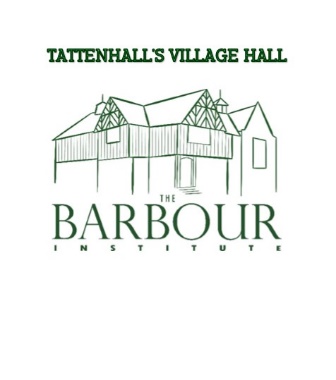 For a payment of £5 each month, you will be entered into a draw with a maximum of 200 members. Each monthly draw will have the following approximate prizes (see note 11):In a regular month the following prize money will be available: 1st Prize £60, 2nd Prize £25, 3rd Prize £15.  There will be half year draw with a prize of £500 and at the end of 12 months, a Grand Prize of £1500 will be drawn.The Lottery will be strictly limited to 200 members. For the modest contribution of £5 a month you will not only be supporting the valuable work of Tattenhall Community Association, but also giving yourself the chance of winning valuable cash prizes.All you have to do is complete the attached application form and standing order form, authorising payment each month. Forms to be returned to Tattenhall Community Association, the Barbour Institute, High Street, Tattenhall CH3 9PX in a sealed envelope addressed to Pat Black, The Promoter.PLEASE NOTE:  If you have already completed a Standing Order instruction to your bank and wish to remain a member of the 200 Club, you need take no further action.  Your payments will continue until such time as you tell your bank to stop them.The Rules of the Lottery are as follows:The "200 Club" will be operated under The Lotteries and Amusements Act 1976, Section 4, Private Lotteries. The promoter will be TCATCA reserves the right to amend the rules of the "200 Club" from time to time, as may be necessary. A copy of the current rules will be available from the Barbour Institute Office.All profits made by the "200 Club" will be used to support and improve the facilities at the Barbour Institute.The Lottery will be limited to 200 members over the age of 16 years.The subscription will be £5 per month, payable by standing order on the 10th of the month (or annually in a single payment of £60, to be made before the 10th day in September each year). On receipt of a single annual payment or a standing order form the applicant will be allocated a Draw Number. For each additional £5 paid per month an additional Draw Number will be allocated.A draw will take place every month for cash prizes. Winners of prizes will be notified by telephone or email, and the results of the draws will be available for inspection at the Barbour Institute on the main notice board and on the website.The 200 Club Year will run from 1st September to 31st August.  The first draw of the new membership year will be in November.The draws will be conducted by 3 people, one of whom will be the Chairman or a nominated person.No "200 Club" participant will be included in the draw if the appropriate subscription has not been received by the first working day of the month in which the draw is taking place. The Promoter reserves the right to reallocate any number where payment has not been received on time.Prizes will be paid in cash and given only to the person with the winning number.In the event of there being less than 200 participants, prizes shall be awarded on a pro rata basis of the actual number of members at the time of the draw.Participants can cancel their entry in the Lottery at any time by giving one month's written notice to the Promoter (and if paying by Standing Order, they should also advise their bank). Any decision by TCA to wind up the '200' Club will also be by one month's written notice. UNDER NO CIRCUMSTANCES CAN ANY PAYMENTS BE REFUNDED.